Материал для печатиЧасть 1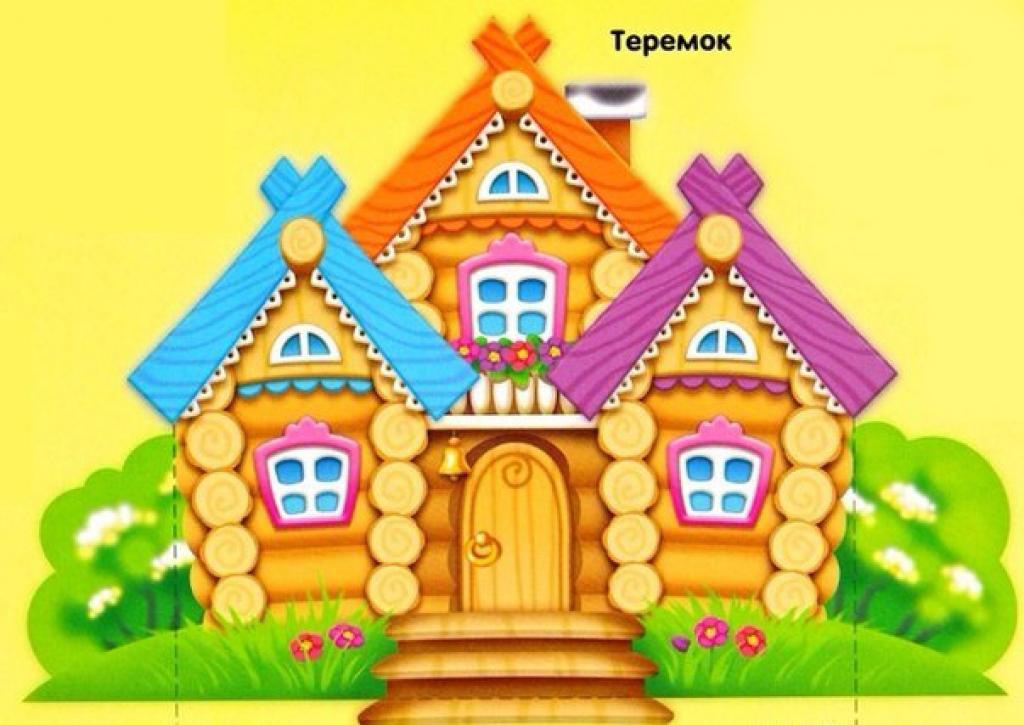 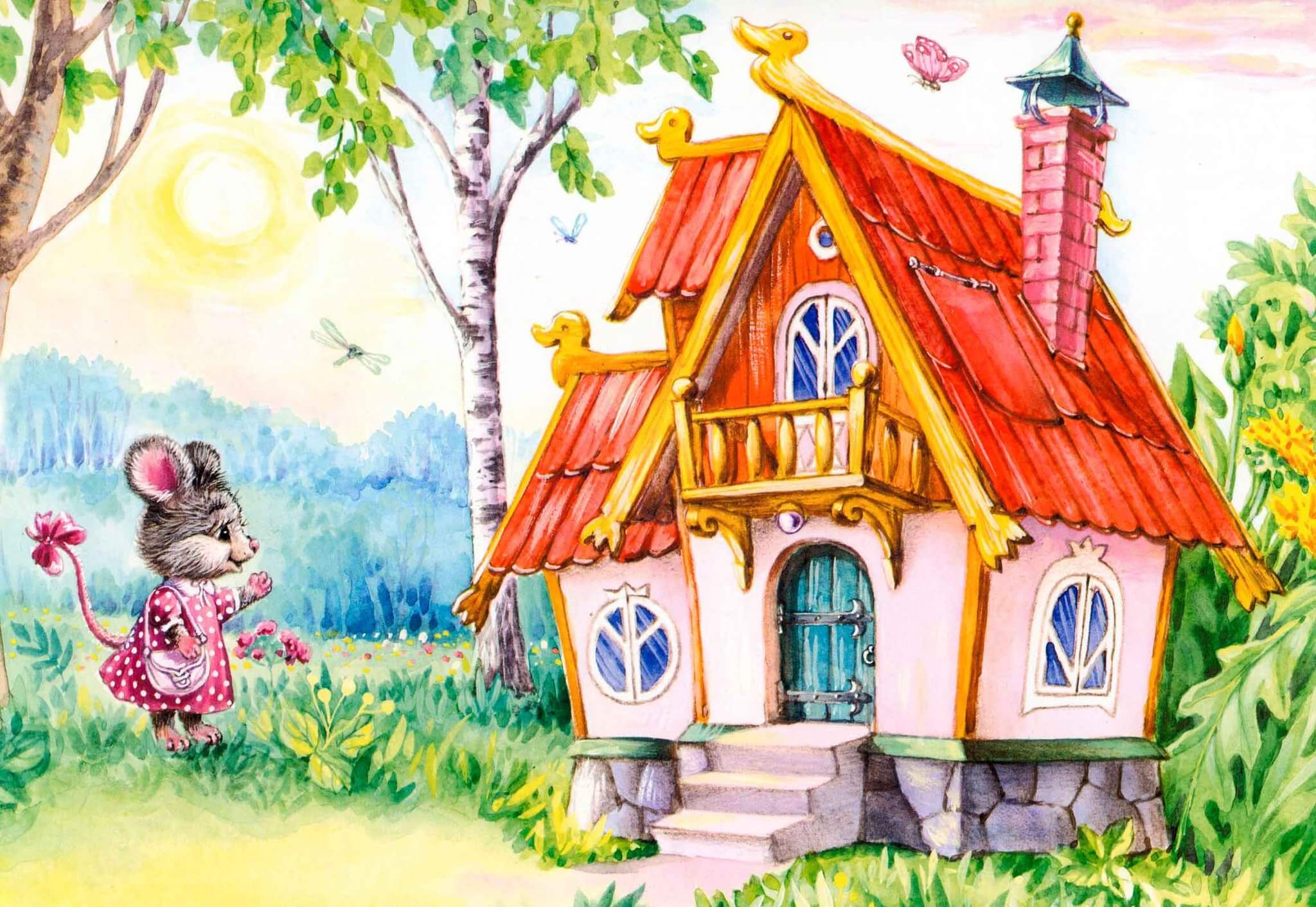 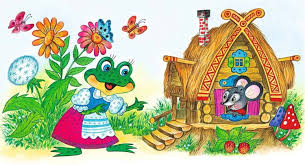 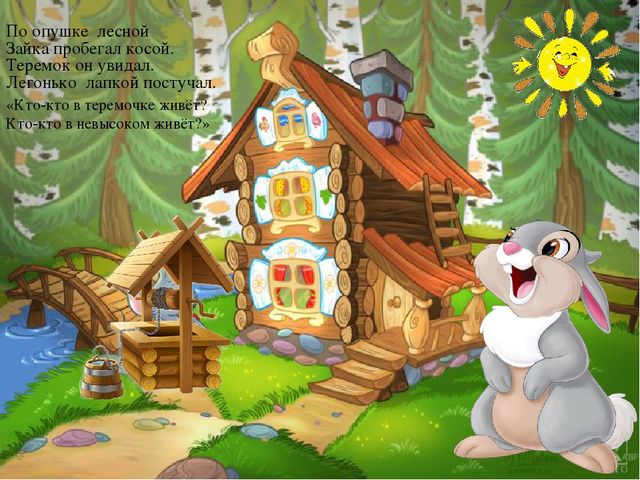 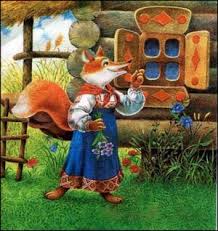 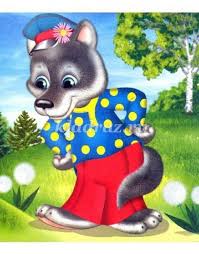 